Tabela 1. Comparação dos prazos para decisão final sobre petições de registro de medicamentos.Fonte: elaborado por Matos AW, com base na Lei 6.360/1976 (texto vigente até 28/03/2017), no PLS 727/2015 (texto inicial) e na Lei 13.411/2016.(A) Contados a partir da data do requerimento do registro.(B) Contados a partir da data do protocolo do pedido de priorização.(C) Medicamento similar a ser fabricado no Brasil ou registrado e fabricado em Estado integrante do Mercado Comum do Sul (Mercosul), para efeito de sua comercialização no Brasil, devendo corresponder a similar nacional já registrado.(D) Demais produtos sujeitos à vigilância sanitária não enquadrados como medicamentos.(E) A contagem é interrompida caso seja um “Similar Nacional” (C) e o prazo não pode exceder a 180 dias. Para os demais produtos não estava prevista na Lei a suspensão ou interrupção da contagem do prazo, a não ser na Resolução-RDC 204/2005 (19), na qual é permitida a interrupção.(F) Exceto se necessárias para esclarecer ou retificar informações de solicitação anteriormente atendida pela empresa.Gráfico 1. Tempo despendido pela ANVISA para decidir sobre as petições de registro de medicamentos, do rito ordinário, considerando o intervalo entre o protocolo e a publicação em DOU, tendo como referência dados dos processos publicados de 2015 a 2016.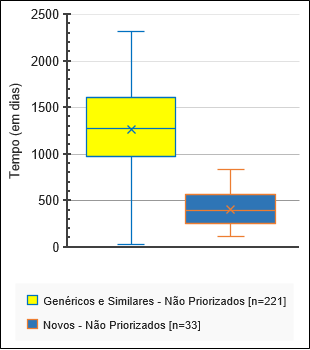 Fonte: elaborado por Matos AW, por meio de dados obtidos no Datavisa (sistema de gestão documental da ANVISA) e no histórico presente no Parecer Técnico de avaliação das petições de registro.(n) é quantidade de processos. O tempo médio está representado pelo X e a mediana é a linha que divide a caixa interquartílica.Gráfico 2. Tempo despendido pela ANVISA para decidir sobre as petições de registro de medicamentos, do rito prioritário, considerando o intervalo entre a priorização e a publicação em DOU, tendo como referência dados dos processos publicados de 2015 a 2016.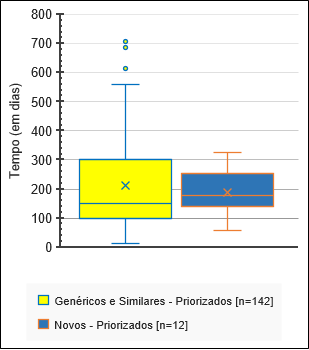 Fonte: elaborado por Matos AW, por meio de dados obtidos no Datavisa (sistema de gestão documental da ANVISA) e no histórico presente no Parecer Técnico de avaliação das petições de registro.(n) é quantidade de processos. O tempo médio está representado pelo X, a mediana é a linha que divide a caixa interquartílica e os pontos discrepantes (outliers) estão representados por ○.Gráfico 3. Mediana dos tempos (em dias) e de quantidade de exigências referentes às petições de registro de medicamentos na ANVISA cujo resultado da análise foi publicado de 2015 a 2016.Fonte: elaborado por Matos AW, por meio de dados obtidos no Datavisa (sistema de gestão documental da ANVISA) e no histórico presente no Parecer Técnico de avaliação das petições de registro.(n) é a quantidade de processos considerados. Tabela 2. Estatísticas sobre petições de registro de medicamentos genéricos, similares e novos com decisão da ANVISA publicada de 2015 a 2016.Fonte: elaborado por Matos AW, por meio de dados obtidos no Datavisa (sistema de gestão documental da ANVISA) e no histórico presente no Parecer Técnico de avaliação das petições de registro.(n) quantidade de processos considerados. (N/A) não aplicável. (dp) desvio-padrão amostral.Lei 6.360/1976 (até 28/03/2017)PLS 727/2015 (texto inicial)Lei 13.411/2016Prazo por tipo de análiseUrgente----90 dias (A)----Prazo por tipo de análisePrioritária----180 dias (A)120 dias (B)Prazo por tipo de análiseOrdinária90 dias (A)370 dias (A)365 dias (A)Prazo por tipo de análiseSimilar Nacional (C)120 dias (A)Não alterouNão alterouPrazo por tipo de análiseOutros produtos (D)90 dias (A)360 dias (A)90 dias (A)Possibilidade de prorrogaçãoNãoSim (até 1/3)Sim (até 1/3)Suspensão / interrupção da contagem em caso de solicitação de esclarecimentoInterrupção (E)InterrupçãoSuspensão Limite de solicitações de esclarecimentoNão há limiteNão há limite1 pedido (F)Responsabilidade funcional em caso de descumprimentoNãoSimSimCategoria da AnálisePetições de RegistroMedida EstatísticaTempo (em dias)Tempo (em dias)Tempo (em dias)Tempo (em dias)Tempo (em dias)Tempo (em dias)Quantidade de ExigênciasCategoria da AnálisePetições de RegistroMedida EstatísticaNa FilaEm Análise + TramitaçõesDa EmpresaEntre Priorização e Publicação (exceto T. Empresa)Entre Protocolo e Publicação (exceto T. Empresa)Entre Protocolo e Publicação) (inclui T. Empresa)Quantidade de ExigênciasOrdináriaGenéricos e Similares
(n=221)mínimo670N/A27270OrdináriaGenéricos e Similares
(n=221)1º quartil827510N/A97210911OrdináriaGenéricos e Similares
(n=221)mediana112497114N/A127214131OrdináriaGenéricos e Similares
(n=221)média1132129112N/A126813801OrdináriaGenéricos e Similares
(n=221)3º quartil1449152171N/A160417362OrdináriaGenéricos e Similares
(n=221)máximo22041111441N/A231624024OrdináriaGenéricos e Similares
(n=221)desvio (dp)44113795N/A4524641OrdináriaOrdináriaNovos
(n=33)mínimo21450N/A1111290OrdináriaNovos
(n=33)1º quartil8810472N/A2543681OrdináriaNovos
(n=33)mediana161187123N/A3945212OrdináriaNovos
(n=33)média185224145N/A4085542OrdináriaNovos
(n=33)3º quartil250312216N/A5697843OrdináriaNovos
(n=33)máximo459590416N/A83210836OrdináriaNovos
(n=33)desvio (dp)120147102N/A1942611PrioritáriaGenéricos e Similares
(n=142)mínimo271101482820PrioritáriaGenéricos e Similares
(n=142)1º quartil846994991903491PrioritáriaGenéricos e Similares
(n=142)mediana190951571513215322PrioritáriaGenéricos e Similares
(n=142)média2811171682123995682PrioritáriaGenéricos e Similares
(n=142)3º quartil4381492283015787562PrioritáriaGenéricos e Similares
(n=142)máximo1179445681708128814174PrioritáriaGenéricos e Similares
(n=142)desvio (dp)249711091572602931PrioritáriaPrioritáriaNovos
(n=12)mínimo374016581391561PrioritáriaNovos
(n=12)1º quartil54140631412232802PrioritáriaNovos
(n=12)mediana931751061792613732PrioritáriaNovos
(n=12)média1181731241872914152PrioritáriaNovos
(n=12)3º quartil1372371762533885773PrioritáriaNovos
(n=12)máximo3062743293254627224PrioritáriaNovos
(n=12)desvio (dp)857184831081771